Dance Research Scholarship (Distancing Learning & Research Residence) 2021Application Form*Please fill in the form in EnglishPlease submit your completed form with the following supporting documents to dc@ccdc.com.hk:Motivation for general artistic practice and for joining [CP]3 (max. one A4 page)Proposal for current artistic research and creation (max. one A4 page)Curriculum Vitae of education background and artistic experience (max. three A4 page)2 Photographs: Artist Portrait & Image representing current artistic interest.DeclarationI have obtained and read the Application Guidelines for the “Dance Research Scholarship (Distancing Learning & Research Residence) 2021” and I confirm that I fully understand and comply with the said Guidelines and that they are incorporated into this application and to bind me accordingly. I declare and warrant that all the information given in this Application is comprehensive and is correct at the date given below and will not be amended without the prior written approval of CCDC. I confirm that in making this application I shall be bound by and accept the decision of CCDC and any assessment panel appointed by it for evaluation of this application based upon the criteria as set out in the Application Guidelines.Personal DataThe applicant shall keep all submitted personal data and materials updated and current and authorises the CCDC to use, publish and disclose such data and materials and related activities for administration and for educative or exemplary publicity as a necessary part of the general transparency policy of CCDC in the discharge of its statutory powers, functions and duties. The applicant is fully aware and acknowledges that all Data are supplied to CCDC for the purposes of and in connection with: application for “Dance Research Scholarship (Distancing Learning & Research Residence) 2021”; the direct purposes of maintaining, reviewing, assessing, and promoting “Dance Research Scholarship (Distancing Learning & Research Residence) 2021”; and CCDC archives for its own internal reference and record.In signing this application form, I confirm all the declarations above are true and correct, and accept that I will be bound by the above terms and conditions.Supported by:Administrated by: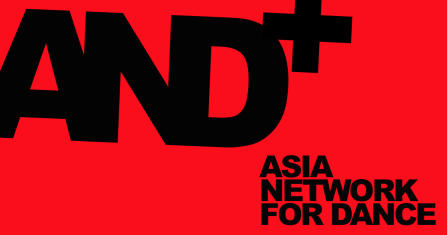 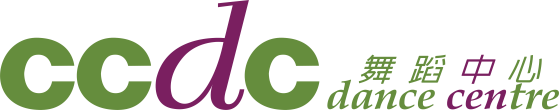 PART I – APPLICANT INFORMATIONPART I – APPLICANT INFORMATIONPART I – APPLICANT INFORMATIONPART I – APPLICANT INFORMATIONPART I – APPLICANT INFORMATIONPART I – APPLICANT INFORMATIONPART I – APPLICANT INFORMATIONPART I – APPLICANT INFORMATIONTitle: Miss Miss Ms Ms Ms Mr Other title:Full Name (as in Passport)Full Name (as in Passport)Full Name (as in Passport)Full Name (as in Passport)Full Name (as in Passport) Preferred / Artist Name Preferred / Artist Name Preferred / Artist Name（Chinese）（Chinese）（English）（English）GenderGenderGenderGenderNationalityNationalityNationalityNationalityPassport No. / ID Card No.Passport No. / ID Card No.Passport No. / ID Card No.Passport No. / ID Card No.Date of Birth (DD/MM/YYYY)Date of Birth (DD/MM/YYYY)Date of Birth (DD/MM/YYYY)Date of Birth (DD/MM/YYYY)Contact No.Contact No.Contact No.Contact No.Email AddressEmail AddressEmail AddressEmail AddressResidential AddressResidential AddressResidential AddressResidential AddressResidential AddressResidential AddressResidential AddressResidential AddressHighest Education QualificationHighest Education QualificationHighest Education QualificationHighest Education QualificationHighest Education QualificationHighest Education QualificationHighest Education QualificationHighest Education Qualification Primary Qualification Secondary Qualification Certificate / Diplomas / Professional Qualification Bachelor’s or Equivalent Postgraduate Diploma / Certificate Qualification (excluding Master’s) Master’s and Doctorate or Equivalent Primary Qualification Secondary Qualification Certificate / Diplomas / Professional Qualification Bachelor’s or Equivalent Postgraduate Diploma / Certificate Qualification (excluding Master’s) Master’s and Doctorate or Equivalent Primary Qualification Secondary Qualification Certificate / Diplomas / Professional Qualification Bachelor’s or Equivalent Postgraduate Diploma / Certificate Qualification (excluding Master’s) Master’s and Doctorate or Equivalent Primary Qualification Secondary Qualification Certificate / Diplomas / Professional Qualification Bachelor’s or Equivalent Postgraduate Diploma / Certificate Qualification (excluding Master’s) Master’s and Doctorate or Equivalent Primary Qualification Secondary Qualification Certificate / Diplomas / Professional Qualification Bachelor’s or Equivalent Postgraduate Diploma / Certificate Qualification (excluding Master’s) Master’s and Doctorate or Equivalent Primary Qualification Secondary Qualification Certificate / Diplomas / Professional Qualification Bachelor’s or Equivalent Postgraduate Diploma / Certificate Qualification (excluding Master’s) Master’s and Doctorate or Equivalent Primary Qualification Secondary Qualification Certificate / Diplomas / Professional Qualification Bachelor’s or Equivalent Postgraduate Diploma / Certificate Qualification (excluding Master’s) Master’s and Doctorate or Equivalent Primary Qualification Secondary Qualification Certificate / Diplomas / Professional Qualification Bachelor’s or Equivalent Postgraduate Diploma / Certificate Qualification (excluding Master’s) Master’s and Doctorate or EquivalentBio (max. 200 words)Bio (max. 200 words)Bio (max. 200 words)Bio (max. 200 words)Bio (max. 200 words)Bio (max. 200 words)Bio (max. 200 words)Bio (max. 200 words)Availability During 26 Apr-14 Aug (Programme Schedule please refer to the Prospectus)Availability During 26 Apr-14 Aug (Programme Schedule please refer to the Prospectus)Availability During 26 Apr-14 Aug (Programme Schedule please refer to the Prospectus)Availability During 26 Apr-14 Aug (Programme Schedule please refer to the Prospectus)Availability During 26 Apr-14 Aug (Programme Schedule please refer to the Prospectus)Availability During 26 Apr-14 Aug (Programme Schedule please refer to the Prospectus)Availability During 26 Apr-14 Aug (Programme Schedule please refer to the Prospectus)Availability During 26 Apr-14 Aug (Programme Schedule please refer to the Prospectus) Fully available     No, please specify your unavailability:______________________________ Fully available     No, please specify your unavailability:______________________________ Fully available     No, please specify your unavailability:______________________________ Fully available     No, please specify your unavailability:______________________________ Fully available     No, please specify your unavailability:______________________________ Fully available     No, please specify your unavailability:______________________________ Fully available     No, please specify your unavailability:______________________________ Fully available     No, please specify your unavailability:______________________________PART II – DECLARATION & HANDLING OF PERSONAL DATA________________________________________________________________________Signature  Date